MANUAL DA FERRAMENTA GLPI IntroduçãoEsta ferramenta suporta a gestão do parque de informática e também do Helpdesk (suporte ao usuário).O GLPI é uma aplicação Web Open-Source (código aberto)  que é utilizada para administrar  os problemas relacionados à gestão, tais como: inventário de hardware, software ou componentes de um computador, à assistência aos usuários, bem como a gestão de requisições de serviços.Termos  DefiniçõesAtividades Classificadas como IncidenteAtividades Classificadas como RequisiçãoImpactoO Impacto deve ser classificado com base nos seguintes valores: Urgência/Tempo para SoluçãoA urgência deve ser classificada com base nos valores a seguir:Prioridade de Atendimento do ChamadoA prioridade para o atendimento dos chamados é definida pelo GPLI, através da Matriz de Priorização, conforme abaixo, utilizando a combinação de informações de Impacto e Urgência, a partir desta matriz os chamados tem seu tempo de solução atribuído.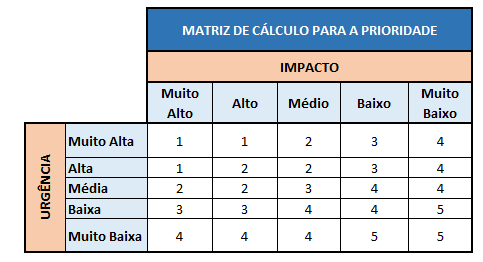 Tempo de Solução do ChamadoO tempo de solução é o número de horas (úteis) que o recurso designado para atender o chamado, tem disponível para finalizar o atendimento.Chamados que Requeiram o Envio de CIAlguns tipos de solicitações devem ser acompanhadas por CI, pois são requeridas aprovações do Secretário, as instruções devem ser obtidas no documento “ Instruções para criação de logins” , que está disponível na Intranet de Informática no link -> http://sistemas1.paulinia.sp.gov.br/intranet/downloads/sgp/Instrucoes_para_criacao_de_logins.pdf Acessar ao  GLPIO acesso ao GLPI é liberado para todos os funcionários da Prefeitura Municipal de Paulínia, conforme instruções a seguir:Passo 1 - Acessar o endereço: suporte.paulinia.sp.gov.br/glpiPasso 2 - Na tela a seguir digitar no campo Usuário, o usuário para acesso à rede, por exemplo: asilva, no campo senha digitar a senha para acesso a rede e clique no campo Enviar para efetuar a conexão com o sistema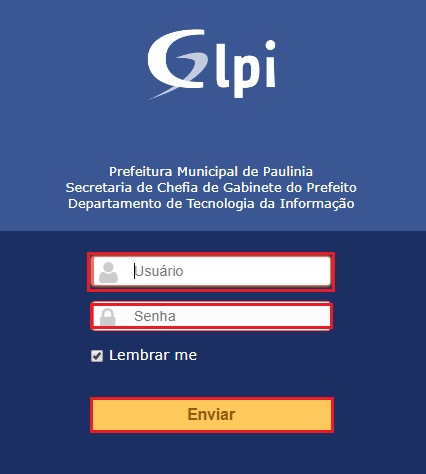 Encerrar o GLPIPara encerrar a sessão deve-se clicar no ícone  no canto superior direito.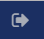 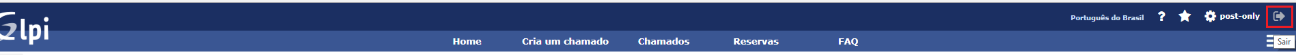 Abrir Chamado (Incidente) ou RequisiçãoA abertura do chamado/requisição na ferramenta é realizada pelo usuário ou o atendente do Help Desk por meio do ramal interno do Paço 1090 (ramal interno ao paço) ou pelo telefone 3874-5631.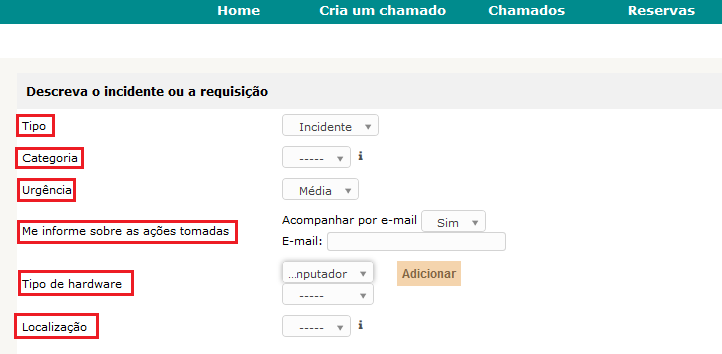 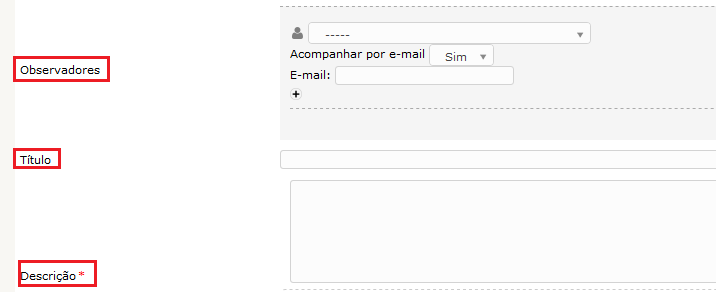 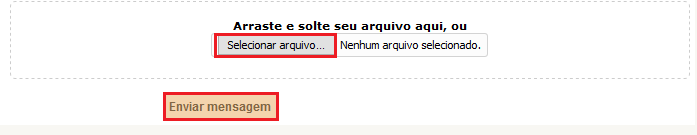 Na tela acima os campos deverão ser preenchidos conforme segue:TIPO: O conteúdo deste campo deve ser igual a “Incidente” ou “requisição”, de acordo com o serviço solicitado (vide item 1.3 deste manual).CATEGORIA: Para Aplicativos ou hardwares da Prefeitura deverá ser selecionado uma das opções do grupo “Prefeitura”, caso contrário, deverá ser selecionado uma das opções do grupo “ Terceiros”.URGÊNCIA: Selecionar a opção igual a “média”.ME INFORME SOBRE AS AÇÕES TOMADASAcompanhar por e-mail:   Selecionar a opção = SIME-mail: inserir o e-mail que receberá as notificações sobre o andamento do chamado.TIPO DE HARDWAREO conteúdo deste grupo de campos deve ser preenchido somente para solicitações classificadas como incidente e que são relativas a algum ativo como por exemplo: computador, telefone, impressora, etc..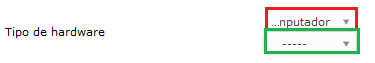 No campo destacado em vermelho selecionar o ativo ao qual se refere o chamado;No campo destacado em verde selecionar o número do ativo ao qual se refere o chamado.IMPORTANTE: caso não seja localizado na relação manter o conteúdo deste campo igual a  “--------“  e deve ser detalhada no campo Descrição a informação relativa ao número do patrimônio do ativo.LOCALIZAÇÃO: Selecionar um dos valores possíveis, que represente a localização do usuário.TÍTULO: Inserir um breve resumo do chamado/requisição.DESCRIÇÃO: Este campo deve ser preenchido com as seguintes informações:- Descrição detalhada do chamado/requisição, deve ser preenchido com o máximo de informações possíveis para facilitar o atendimento;- Dados do usuário que solicitou a abertura do chamado/requisição: Nome completo, telefone ou ramal para contato;- Dados do documento que originou a abertura do chamado/requisição, por exemplo, uma CI – Comunicado interno (número, data, secretaria emitente), Ofício, e-mail, etc..É possível anexar arquivos, conforme instruções da seção abaixo: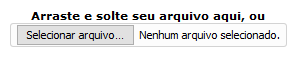 Para finalizar o registro do  chamado/requisição clique no botão , aguarde a validação contendo o número do chamado registrado, conforme exemplo a seguir: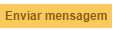 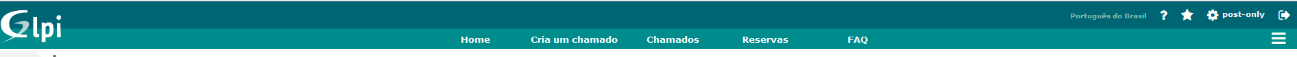 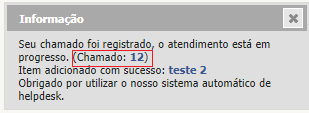 Consultar Chamado/RequisiçãoPasso 1 - Selecionar a opção Chamados no menu, localizado na barra superior da tela.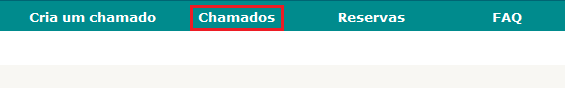 Passo 2 – Inserir critério de pesquisa nos campos destacados em vermelho e clicar no botão , será apresentada a relação de chamados;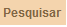 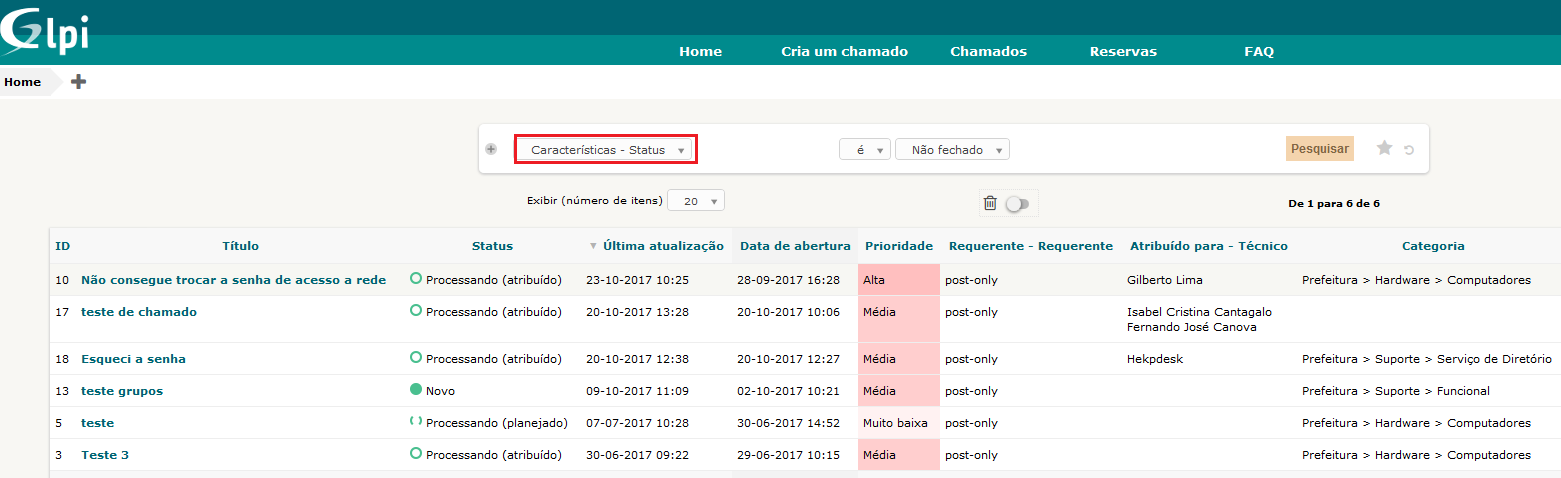 Passo 3 - Para acessar o detalhe do chamado posicionar sobre o título  e clicar.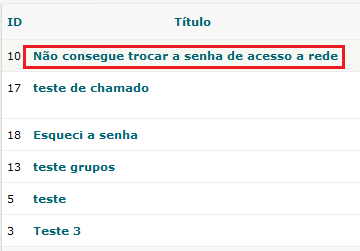 Passo 4: Será apresentada a tela contendo todo detalhe do chamado.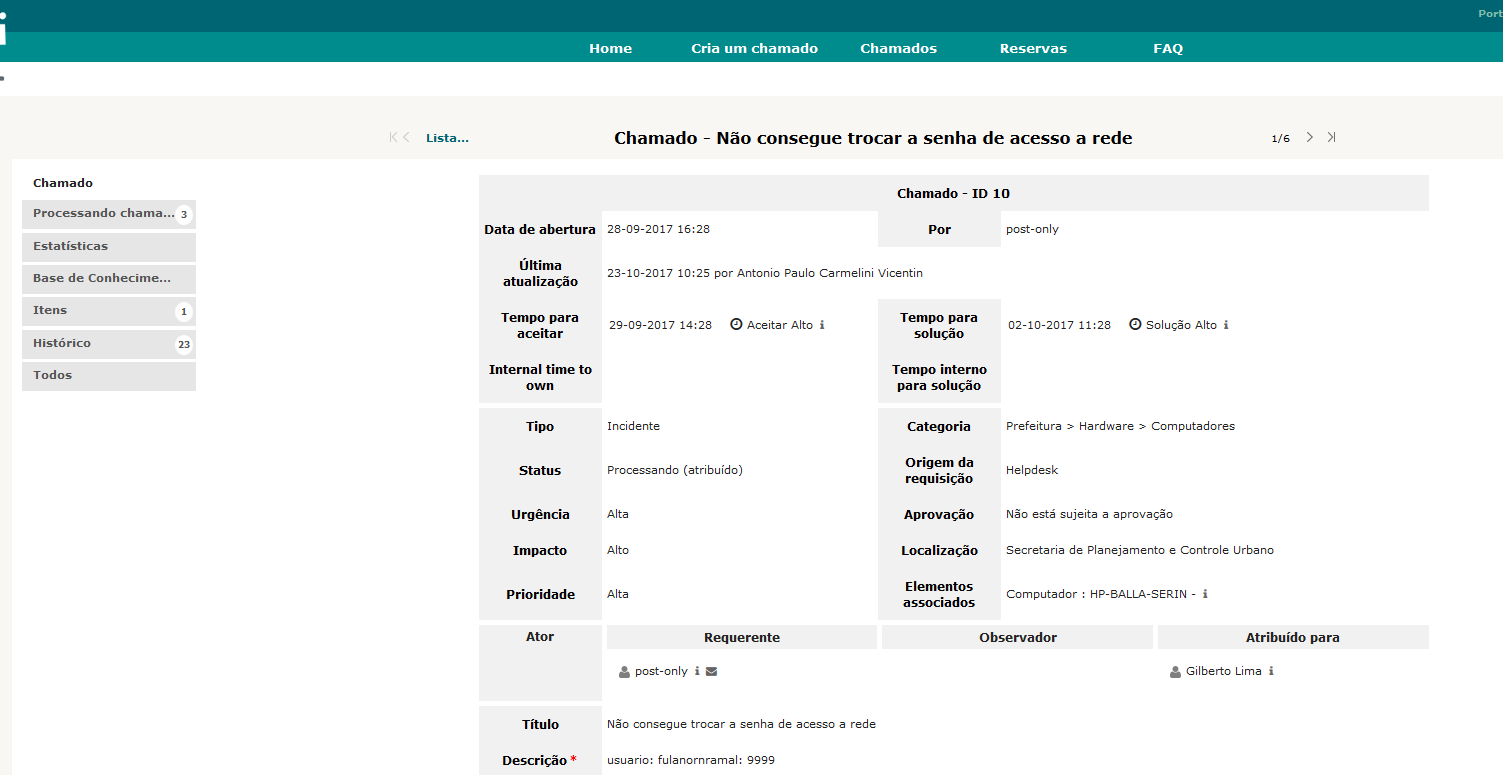 SIGLA/TERMODEFINIÇÃOTITecnologia da InformaçãoGLPIGestion Libre de Parc Informatique, ferramenta para registro das solicitações dos usuários (chamado ou requisição), e também para o armazenamento da documentação técnica produzida durante o atendimento.IncidenteEvento que não faz parte do funcionamento padrão de um serviço de TI e, que causa, ou pode causar, uma interrupção do serviço ou uma redução do seu nível de desempenhoRequisiçãoMelhorias nas funcionalidades das aplicações e implementação de novas funcionalidades nos softwares da Prefeitura desenvolvidos internamente pelo Time de TI e também suportar o Usuário na aquisição e/ou contratação de softwares e hardwares de outros Fornecedores. Usuário Responsável pela abertura de chamados e requisições que serão endereçados para o atendimento da área de TI. CIComunicação InternaCATEGORIA DE SERVIÇOSSUB CATEGORIA DE SERVIÇOSDETALHE DOS SERVIÇOSPrefeituraHardwareComputadoresPrefeituraHardwarePeriféricosPrefeituraHardwareRede/InternetPrefeituraHardwareServidoresPrefeituraSuporteAplicativos de TerceirosPrefeituraSuporteAplicativos PrópriosPrefeituraSuporteBackupPrefeituraSuporteBase de DadosPrefeituraSuporteEmailPrefeituraSuporteFuncionalPrefeituraSuporteRelógio de PontoPrefeituraSuporteServiço de DiretórioPrefeituraSuporteVisita TécnicaTerceirosComputadores                                                                                                                                                                        TerceirosImpressorasTerceirosInsumosTerceirosLousa DigitalTerceirosRede/InternetTerceirosSuporte FuncionalTerceirosTelefonia IPCATEGORIA DE SERVIÇOSSUB CATEGORIA DE SERVIÇOSDETALHE DOS SERVIÇOSPrefeituraAplicativosDesenvolvimentoPrefeituraAplicativosMelhorias Evolutivas/CorretivasPrefeituraProjetosEspecificações TécnicasPrefeituraProjetosGestãoPrefeituraProjetosParecer TécnicoIMPACTOIMPACTODESCRIÇÃO1Muito AltoProblema grave nos principais processos da Prefeitura ou de uma unidade da Prefeitura (exemplo: uma unidade de saúde), que causam sua inutilização ou perda irrecuperável de informações. Há um impacto crítico e imediato na operação. Impossibilita o trabalho de mais da metade dos usuários e/ou munícipes e a contingência não pode ser aplicada por muito tempo, como por exemplo: Sistema SIGM indisponível, servidores inoperantes, internet inoperante na rede de saúde (ex. oncologia, farmácia de alto custo). 2AltoProblema sério em processos importantes da Prefeitura. Há risco de parada de atividades secundárias. Todo processo de impacto alto tem uma contingência, no entanto, a mesma não pode ser aplicada por muito tempo.3MédioProblema que provoca falhas de aspectos não críticos da Prefeitura, ou para o qual já foi identificada uma solução, ou ainda que, provocando apenas uma ligeira perturbação, a aplicação seja utilizável em operação normal. Há impacto significativo para o negócio, mais que não representa risco para as atividades da Prefeitura, afetando trabalho de menos de 50% dos usuários. 4BaixoProblemas que não causam impacto imediato no negócio, cuja solução pode ser agendada com o usuário. O impacto nos serviços é baixo, afetando o trabalho de um pequeno número de usuários, onde o usuário pode continuar com suas atividades ou tem uma solução alternativa.5Muito BaixoProblemas que não causam impacto imediato no negócio, cuja solução pode ser agendada com o usuário. URGÊNCIAURGÊNCIADESCRIÇÃO1Muito AltaAção imediata2AltaCom alguma urgência3MédiaAssim que possível4BaixaPode esperar um pouco5Muito BaixaNão tem pressaPrioridadePrioridadeTEMPO DE SOLUÇÃO (Horas Úteis)1Muito Alta82Alto123Média164Baixa205Muito Baixa24Histórico de RevisãoVersãoDataAuthorDescrição da Mudança1.0 31/10/2017 Isabel Cristina Cantagalo Versão Inicial